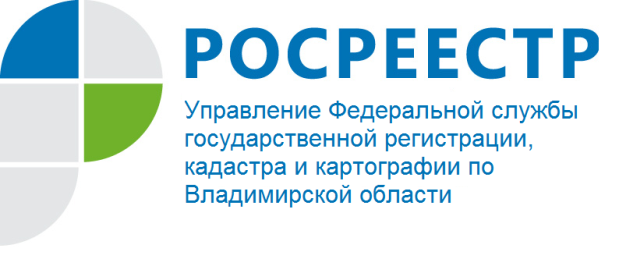 ПРЕСС-РЕЛИЗВыписка о кадастровой стоимости объекта недвижимостиУправление Росреестра по Владимирской области продолжает информировать о возможностях получения услуг ведомства в электронном виде, которые внедряются в рамках реализации федерального закона от 13.07.2015 № 218-ФЗ           «О государственной регистрации недвижимости». На сайте Росреестра реализовано предоставление в электронном виде сведений из Единого государственного реестра недвижимости (ЕГРН) - выписки о кадастровой стоимости объекта недвижимости. В выписке из ЕГРН о кадастровой стоимости объекта содержится: описание объекта - вид и кадастровый номер, величина кадастровой стоимости, дата ее утверждения, реквизиты акта об утверждении кадастровой стоимости, а также дата ее внесения в ЕГРН, даты подачи заявления о пересмотре кадастровой стоимости и начала применения кадастровой стоимости. Сведения из ЕГРН о кадастровой стоимости объекта недвижимости можно запросить по состоянию на дату запроса или на другую интересующую дату.